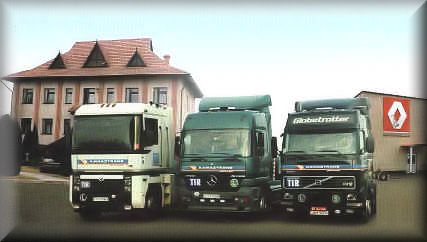 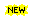 4 вересня 2012 року на території нашої фірми планується провести конкурс професійної майстерності водіїв. В конкурсі будуть брати участь водії із Рівненської, Волинської, Тернопільської та Хмельницької областей. Додатково будуть влаштовані майданчики для показу сучасної техніки та матеріалів і запчастин для її обслуговування, продемонстровані нові технології. Зацікавлених прохання звертатись до голови оргкомітету - Тимейчук Володимира Йосиповича (E-Mail: , тел. 050-339-40-21). Бажаючих виствітлювати даний захід - прохання звертатись до Бондарини Віталія Івановича (E-Mail: , тел. 0362-62-56-51)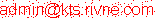 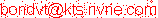 9 серпня 2011 року на території фірми “Камаз-Транс-Сервіс” відбулось відкриття регіонального представництва АсМАП України в Рівненській, Волинській, Житомирський та Хмельницькій областях. Тел представництва: (0362) 433 018.
Також відбулось відкриття  та освячення каплиці Святого Миколая. Каплиця була освячена архієпископом Рівненським і Острозьким Варфоломієм.
В урочистостях взяли участь представники Міністерства інфраструктури України та АсМАП України, Рівненської ОДА та мерії міста Рівне, представники конфесій та громадськості міста, журналісти та перевізники. Фоторепортаж тут.В понеділок, вівторок, середу - кожного тижня - маєте можливість отримати знижки по виконаним роботам до 25%. Відділ продажу запчастин пропонує своїм клієнтам автономний  WEB сервер, на якому Ви маєте можливість бачити оперативні складські запаси та ціну. Незнайдене маєте можливість замовити. Товариство з обмеженою відповідальністю фірма "Камаз - Транс - Сервіс" є підприємством європейського класу, сертифіковане на відповідність міжнародному стандарту ISO-9001:2000.
 Фірма пропонує за низькими цінами міжнародні перевезення вантажів, експедиційне обслуговування, сервіс вантажних автомобілів з повним комплексом послуг для замовника в мінімально можливі терміни. 440 робітників та службовців.140 автомобілів марки "Renault", "Mercedes", "Volvo", "Scania" виконують перевезення в міжнародних рейсах. Сервісна станція по обслуговуванню вантажних автомобилів фірми "RENAULT" Сервісна станція фірми "Krone" по ремонту і обслуговуванню напівпричепів. Сервісна станція по обслуговуванню осей та підвісок "BPW" Відкрито представництво ТОВ фірми  “Камаз- Транс- Сервіс” в м. Київ. Технічне обслуговування та ремонт напівпричепів різних моделей. Проводимо встановлення тахографів на автомобілі та автобуси, ремонт, обслуговування , калібрування та  пломбування з видачею відповідних документів (Лабораторія "Kienzle") Наші партнери: в сервісному обслуговуванні - "Renault V.I." (Франція), "BPW" (Нідерланди), "Kienzle" (Німеччина), "Krone" (Німеччина);
в експедиційних послугах: "Kuhne und Nagel", "C.Spaarmann" (Німеччина), "Daher" (Франція), "Asstra AG" (Швейцарія), "Rohol" (Австрія), "Danzas" (Бельгія) та ін. Ми готові працювати з іноземними партнерами та інвесторами. Площа виробничих приміщень - 3118 кв. м. Загальна площа в межах огорожі - 3,7 га. Головна місія всіх напрямків діяльності ТОВ “Камаз- Транс-Сервіс”:сприяння економічному розвитку та просуванню товарів вітчизняних підприємств на європейський ринок, а також насичення українського ринку якісними товарами іноземних виробників шляхом надання якісних послуг по перевезенню вантажів у міжнородному сполученніподовження термінів експлуатації вантажних автомобілів, сприяння розвитку автотранспортного бізнесу України шляхом надання якісних послуг з автосервісу, експедиційному обслуговуванню та торгівлі запасними частинами.Наше підприємство прагне до подальшого розширення спектру послуг, що надаються та доведення їх до найвищого рівня якості, для чого вивчаються і впроваджуються у виробництво найновітніші технології, готуються висококваліфіковані фахівці.Всі співробітники “Камаз- Транс-Сервіс” усвідомлюють, що довіра до послуг, що надаються нашим підприємством, складається з довіри до кожного і до роботи всього колективу.Тому на нашому підприємстві впроваджуються такі принципи: орієнтація на замовника: розуміння сучасних та майбутніх потреб замовників, задоволення вимог замовників, а також намагання перевищити очікування замовника; об'єктивне, доброзичливе і рівноцінне відношення до всіх клієнтів; лідерство, системний підхід до управління: дотримання керівництвом взятих на себе зобов’язань щодо обсягів та термінів виробництва, підтримання атмосфери високої відповідальності персоналу за якість роботи; чіткого виконання вимог технічних завдань, стандартів підприємства та інших нормативних документів; залучення персоналу: постійне навчання та підвищення рівня кваліфікації і задоволення очікувань співробітників підприємства; намагання повного розвитку здібностей співробітників та використання цих здібностей з максимальною користю; процесний підхід: управління ресурсами підприємства як процесом з вхідними та вихідними даними; постійне покращення: постійне удосконалення процесів підприємства шляхом застосування новітніх технологій, відображення розроблених процесів та процедур в документації з системи менеджменту якості;  ухвалення рішень на підставі фактів; взаємовигідні відносини з постачальниками: аналізу і врахування потреб замовників та постачальників підприємстваДіяльність ТОВ “Камаз- Транс- Сервіс” орієнтована на задоволення конкретних вимог і бажань кожного партнера з урахуванням національних, регіональних та інших факторів і особливостей.Ми прагнемо до ясності, взаєморозуміння і коректності у взаємовідносинах з усіма зацікавленими сторонами (суспільством, партнерами, замовниками, постачальниками та співробітниками).Захищаючи якість послуг, що надаються, ми пропонуємо захист і безпеку кожному споживачу.Цілі у сфері якостіЗовнішні цілі:Підвищення конкурентноздатності нашої фірми в галузі міжнародних перевезень, регенерації автогуми та реалізації запасних частин шляхом ефективного застосування системи менеджменту якості та зменшення рекламацій Замовників на 3%.Служба міжнародних перевезень: Задоволення зростаючого попиту Замовників шляхом  збільшення частки ринку послуг з міжнародних перевезень вантажів за рахунок використання автомобілів Євро-5. Подальшого підвищення ефективності використання діючого парку автомобілів завдяки збільшенню обіговості одного автомобіля на 0.5% у порівнянні з 2008 роком    Подальшого розширення географії надання послуг по міжнародним перевезенням на Іспанію, Італію, Швейцарію шляхом пошуку Замовників та укладання контрактів з підприємствами цих країн. Сприяння інтеграції країни в європейське та світове співтовариство за рахунок збільшення частки замовників-нерезидентів України з укладених контрактів в 2009 році до 35% Підтримка стабільних відносин з стратегічними партнерами, запровадження системи додаткових послуг та знижок з метою збереження тривалих взаємовигідних відносин з Замовниками та Перевізниками. Зменшення частки пробігу автомобілів без вантажу по Україні до 8,8 %Виробничо-технічний центр: Створення сприятливих умов для перевізників щодо зменшення витрат на технічне обслуговування та подовження терміну експлуатації рухомого складу за рахунок  збільшення об'ємів надання якісних послуг по реалізації запасних частин до 420 тис грн. на місяць.  Розширення клієнтської бази з автосервісу завдяки доведення обсягів реалізації послуг з автосервісу до 520 людино-годин щомісяця.  Підвищення комфорту покупців та співробітників шляхом ефективного функціонування Стола замовлень, зменшення собівартості реалізуємої продукції за рахунок збільшення об'ємів поставок від фірм виробників запасних частин.  Зменшення рівня бракованої автогуми до 2.8 %   Бухгалтерсько-економічна служба: Надання своєчасної, повної та правдивої інформації стосовно фінансово-господарської діяльності підприємства для прийняття управлінських рішень Постійний пошук резервів в оптимізації витрат підприємства без нанесення шкоди якості послугам та продукції, що виробляється нашим підприємством Підтримання жорсткої дисципліни розрахунків за отриману сировину, матеріали та послуги з постачальниками фірми та контроль за своєчасним отриманням коштів від замовників послуг та продукції з метою підвищення іміджу надійного підприємства серед партнерів   АСУ: Удосконалення існуючого програмного забезпечення та електронних комунікацій під нові потреби підприємства в 2009 році. Підвищення кваліфікації співробітників підприємства щодо використання програмних та технічних засобів.Внутрішні цілі: Впровадження світового і вітчизняного досвіду міжнародних перевезень.  Постійне навчання та підвищення професійного рівня працівників, залучення для роботи високопрофесійних фахівців, задоволення очікувань співробітників підприємства. Удосконалення виробничих процесів та технологій, що застосовуються, з метою підвищення якості послуг, що надаються Постійне поліпшення виробничих умов праці та соціального захисту персоналу. Обов’язкове планування, облік і контроль всіх видів робіт на підприємстві.Авторизований сервісний центр "RENALT TRUCKS" по ремонту та діагностиці всіх видів автомобілів та напівпричепів: виконання сервісу М1 за 3900 грн. з ПДВ (масло 10W40) виконання сервісу М1 за 4400 грн.. з ПДВ (масло 15W40 + повна комп’ютерна діагностика автомобіля БЕЗКОШТОВНО) виконання калібрування (тарировки) тахографа з видачею Свідоцтва про повірку державного зразка (270 грн. з ПДВ) проведення рихтувальних та фарбувальних робіт ТЗ. видача екологічних сертифікатів на автомобілі марки "RENAULT" (850грн. з ПДВ). ремонт лобового скла та його заміна. реставрація, гарантія та заміна агрегатів ТЗ. ТО напівпричепів та причепів (1500 грн. з ПДВ).  зварювальні роботи, в тому числі в середовищі аргону.перевірка та регулювання кутів розвалу-сходження коліс на лазерному обладнаннікалібрування та діагностика тахографів на сервісному центрі та на митному переході Ягодин (8 (050) 339-26-75 Віктор Хмелюк)В понеділок, вівторок, середа - кожного тижня - маєте можливість отримати  знижки по виконаним роботам до 25%.АвтоперевезенняЩоденно на міжнародних маршрутах 140 автопоїзда. У вказані замовниками терміни перевеземо малотонажні, повнокомплектні та небезпечні вантажі в країни Східної та Західної Європи і в зворотному напрямку, перевезення по Україні.Продаж запчастинВідділ по продажу запчастин реалізує оригінальні запчастини та комплектуючі до вантажних автомобілів та напівпричепів. Можлива поставка під замовлення. Наявні на складі запасні частини представлені на нашому сервері. Список формується в реальному часі із даних складської програми. Сервіс напівпричепівРемонт та технічне обслуговування напівпричепів усіх моделей імпортного виробництва: "METACO", "KRONE", "HODGEP", "PACTON", "KOEGEL", "TRAILOR", "SCHMITZ", "MERKER", "WIELTON", "SCHWARZMULLER". СТО Krone  На території ТзОВ фірма "Камаз - Транс - Сервіс" (КТС) 15.10.2002 відкрилась нова СТО фірми "Krone" по сервісному обслуговуванню напівпричепів. Підписано договір про створення сервісної станції, де оговорено, що фірма Krone довіряє фірмі КТС підтримувати всі гарантійні зобов'язання  фірми Krone, таким чином ми можемо проводити без погодження з центральним офісом будь-які роботи, пов'язані з гарантією фірми Krone.   Сервіс тахографів Встановлення, ремонт, обслуговування, калібрування тахографів з видачею відповідних документівСервісна станція "RENAULT" Станція спеціалізується на технічному обслуговуванні та ремонту всіх видів вантажних тягачів "RENAULT".
Здійснює як гарантійний так і післягарантійний ремонт і технологічне обслуговування вантажних автомобілів марки "RENAULT".Сервісна станція з обслуговування осей та підвісок "BPW Ремонт та технічне обслуговування усіх моделей напівпричепів імпортного виробництва, 
в яких використовуються осі та підвіски "BPW".Транспортні ризики ТзОВ "Камаз-Транс-Сервіс" застраховані провідною страховою компанією "ЗАТ Перша Страхова Компанія ". В рамках Конвенції КДПВ 1956 р. і Протоколу до Конвенції 1978г. перевізник несе відповідальність за збереження довіреного йому вантажу з моменту прийняття вантажу до перевезення до передачі його вантажоодержувачеві. З метою забезпечення захисту майнових інтересів наших клієнтів, ТзОВ «Камаз-Транс-Сервіс» застрахований комплекс ризиків, пов'язаних з перевезеннями вантажів автомобільним транспортом: Відповідальність за вантаж – відповідальність за збитки, заподіяні власникові вантажу в результаті повної або часткової втрати, псування, ушкодження або недостачі вантажу, відповідно до: положень Конвенції про договір міжнародного перевезення вантажів по дорогах (КДПВ/CMR) зі змінами та доповненнями внесеними Протоколом від 05 липня 1978 року; положень чинного законодавства про транспортне перевезення відповідної країни; стандартних умов надання послуг, затверджених організаціями перевізників та експедиторів країни Страхувальника; Правил перевезень вантажів автомобільним транспортом в Україні, положень чинного законодавства України про транспортні перевезення; стандартних умов надання послуг , положень інших договорів або угод, щодо застосування яких надана письмова згода Страховика.Ліміт відповідальності по ризику "Відповідальність за вантаж" по одному страховому випадку складає 250 000 дол. США).Відповідальність за помилки та упущення – відповідальність за збитки, заподіяні: несвоєчасною доставкою вантажу. (Умовою виникнення відповідальності  перевізника/експедитора за несвоєчасну доставку вантажу є порушення строків доставки, установлених Конвенцією КДПВ).  видачею вантажу з порушенням розпорядження про затримку видачі; невірною відправкою вантажу по провині службовців Страхувальника; додаткові витрати по пересилці вантажу по правильній адресі та прострочення в доставці вантажу.Відповідальність перед третіми особами – відповідальність за збитки, заподіяні вантажем, що перевозиться , здоров’ю або майну третіх осіб.Витрати – покриваються витрати на розслідування обставин страхового випадку, захист інтересів Страхувальника в судових та арбітражних органах (включаючи винагороду юристів та експертів) по подіях, відповідальність за які покладається на автоперевізника, а також розумно проведені витрати на запобігання або зменшення розміру шкоди, відповідальність за яку покладається на автоперевізника (в тому числі, сортування, перепакування, реалізація пошкодженого вантажу внаслідок аварії).Загальна відповідальність за Договором страхування відповідальності перевізника обмежена сумою 500 000 дол. США.Всі водії ТзОВ «Камаз-Транс-Сервіс» застраховані від захворювань, які вимагають негайного медичного втручання, на час обслуговування поїздки (медична страховка).Всі автомобілі ТзОВ «Камаз-Транс-Сервіс» застраховані відповідно до Закону України «Про обов'язкове страхування цивільно-правової відповідальності власників наземних транспортних засобів», а також за договорами міжнародного страхування, що посвідчені відповідними уніфікованими страховими сертифікатами "Зелена картка".При перевезеннях небезпечних вантажів відповідальність перевізника застрахована відповідно до вимог Конвенції ДОПОГ.Генеральний директор
ТОВ “Камаз-Транс-Сервіс”Чалий С.І.
20.01.2009 року